НЕПРАВИЛЬНОЕ  ПИТАНИЕ  ДЕТЕЙ -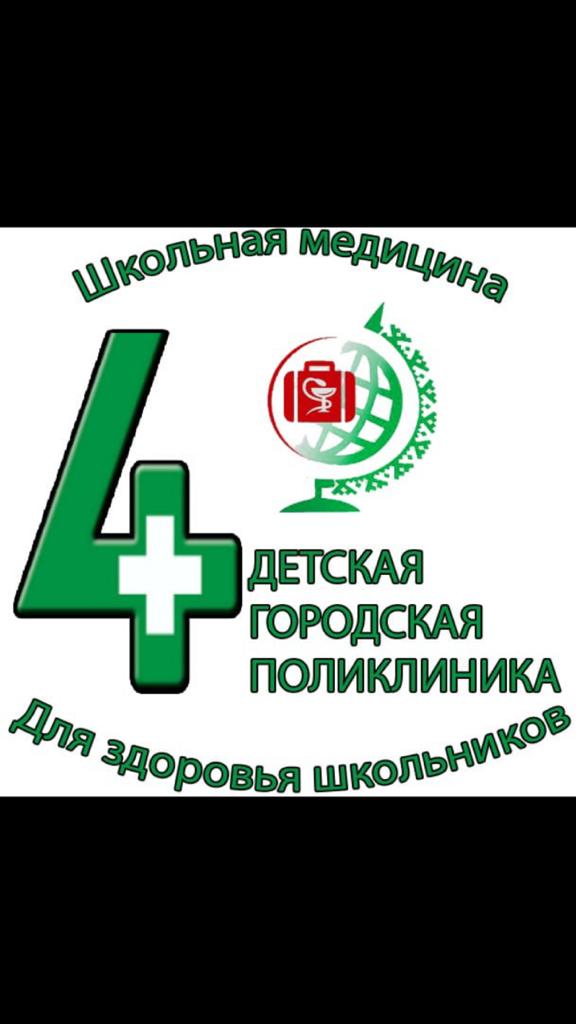 РИСК РАЗВИТИЯ ЗАБОЛЕВАНИЙ                                                       (памятка)            Санитарно-эпидемиологическими правилами и нормами САНПИН 2.3/2.4.3590-20 «Санитарно-эпидемиологические требования к организации общественного питания населения» утвержден перечень пищевой продукции, которая не допускается в питании детей. Детям нельзя пить кофе!Основное действующее вещество в составе кофе – кофеин.Как действует кофеин на организм ребенка?Кофеин обладает выраженным мочегонным эффектом, с мочой вымывается кальций, калий, магний и другие микроэлементы, их недостаток ведет к замедлению формирования зубов, ухудшению их качества, хрупкости ногтей и выпадению волос. 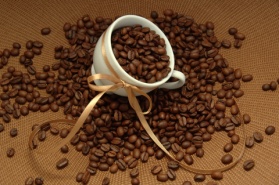 Оказывает сильное влияние на формирующуюся нервную систему, повышает возбудимость ребенка, нарушает сон, вызывает нарушение сердечного ритма.Способствует увеличению уровня сахара в крови. В питание детей нельзя включать грибы!Тяжело усваиваются в детском организме. 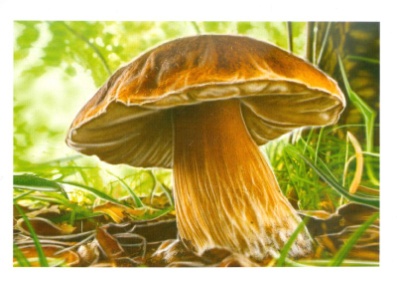 Впитывают в себя вредные вещества в повышенном количестве и  накапливают, словно в губке, свинец,  кадмий, ртуть, медь, цинк и марганец, которые могут привести к отравлению детей тяжелыми металлами. Могут содержать пестициды, радионуклиды. 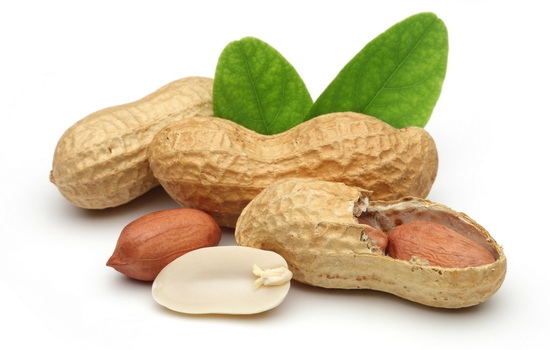 Потребление грибов в пищу способно вызвать у детей аллергические реакции,  острое или хроническое отравление. В питание детей нельзя включать арахис!Обладает высокой калорийностью.Содержит значительное количество натрия, который при избытке вызывает отеки.Является сильным аллергеном (в основном содержится в шелухе), может вызвать сыпь, крапивницу и расстройство желудка, тяжелую аллергическую реакцию, анафилактический шок. Чипсы – вредный продукт для детей!Содержат много соли, ее избыток препятствует нормальному росту костей, нарушает  обмен веществ. Содержат пищевые ароматизаторы, синтетические вкусовые добавки и усилители вкуса, которые могут вызвать у детей аллергию и метеоризм. 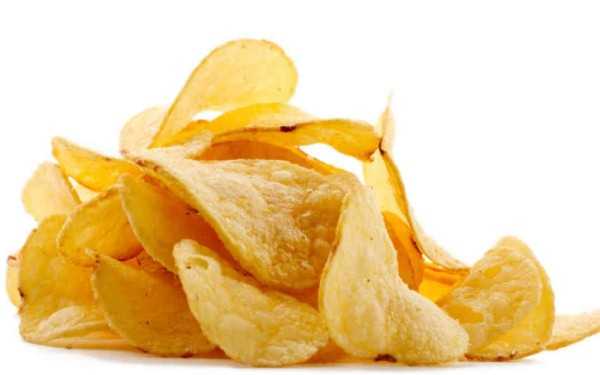 Высокая калорийность и чрезмерное употребление чипсов могут привести к повышению массы тела и развитию ожирения.Содержат в результате жарки вредные вещества и транс-жиры, что  провоцирует развитие онкологических  и сердечно-сосудистых заболеваний, может привести  даже в раннем возрасте к атеросклерозу.Газированные напитки – вредные продукты для детей!Газированные напитки: вода, кола-кола, пепси-кола, фанта, спрайт, лимонад и др. 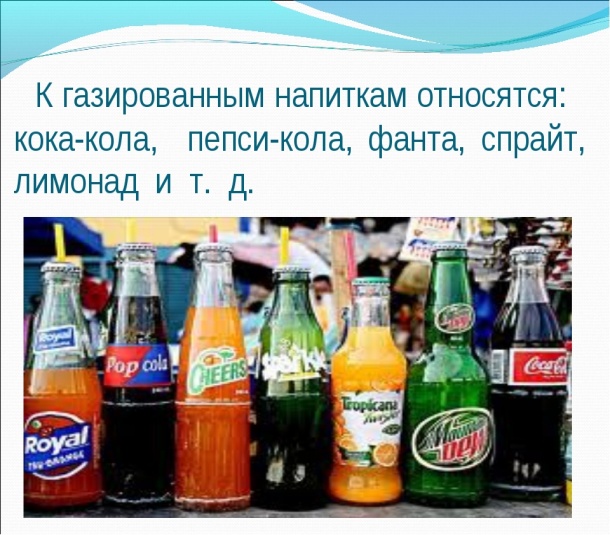 содержат красители, кофеин, ортофосфорную кислоту и углекислый газ, которые в совокупности вымывают кальций, разъедают слизистые,  способствуют отложению жиров, могут вызвать аллергическую реакцию.газированные напитки могут вызвать психическую зависимость: частое употребление - подъем настроения, а отсутствие – упадок  сил и сонливость.      Сырокопченые колбасы – вредные продукты для детей!- оказывают неблагоприятное влияние на печень и поджелудочную железу. 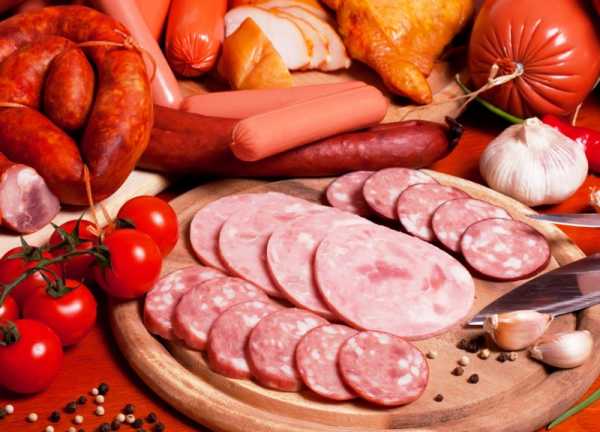 - содержат большое количество специй, соли, красителей и различных вкусовых добавок, раздражающих желудочно-кишечный тракт детей и способных вызвать аллергию.- высокая калорийность колбас и чрезмерное употребление  могут привести к повышению массы тела и развитию ожирения.Сардельки, колбасы и сосиски не рекомендуется включать в рацион питания детей  более 1 раза в   неделю. ПОМНИТЕ!   ЗДОРОВОЕ ПИТАНИЕ – ОСНОВА ЗДОРОВЬЯ ДЕТЕЙ!